SkillsSenior Health, Safety & Environment OfficerRisk AssessorFire Safety & Prevention EducatorFire Safety Consultant (Structural)Certified Fire and Arson InvestigatorAuthorized Gas Tester (AGT)Trained High-Angle Building RescuerIncident Command System ManagerTrained Emergency Medical Technician (Responder)First-Aid TrainerExcellent Managerial Skills and service orientedObjectiveTo be able to accomplished plans and programs in terms of safe production and  helped developed continuous advancement procedures on other applicable local, national and international codes and standards for the interest of company and the enhancement of qualitative knowledge and competitive skills of the people towards a safe and balanced company output.Education2003 - Date			Masters in Educational Management				Polytechnic University of the Philippines				Philippines				(27 Units)2001				Bachelor of Science in Public Safety in Service				National Police College				PPSC Fort Bonifacio, Philippines1999				Bachelor of Arts in English				PhilippinesELIGIBILITYNEBOSH examination – PASSED, 27 July 2009Fire Officer 2nd Level – Civil Service CommissionFire Officer 3rd Class – National Police Commission PERSONAL STRENGHT & COMMITMENTSCan individually manage the assign work place to convert as safe working area and team leader.Achieving Zero Accident performance always  continually learn and improve  knowledge in HSSE.TOTAL NUMBER YEARS OF EXPERIENCETwenty three (23) yearsWork Experience16 February 2009 - present				SENIOR HSE OFFICER							Leading CompanyAbu Dhabi, United Arab EmiratesDuties & ResponsibilitiesCo-ordinate with the client HSSE department in implementing HSE rules and regulations at work site.Creating safety awareness among employees and educate them on safety matters and preparing report / investigate incident.Inspection of lifting equipments and tackles to ensure their correctness and validity of certification.Safety coverage for critical job like heavy lifting operation, confined space entry, furnace entry hot work on live lines and hazardous areas and conduct toolbox talks.Coordinate with client’s HSSE personnel while conducting emergency evacuation drill and other fire and safety drill / exercise.Implementation of work place precaution to control identified risk.Identify the human behavior which can lead to accidents.Provide adequate information, instruction, training, supervision as  necessary to ensure the health and safety of employees. Provide a safe and healthy working environment and adequate facilities and arrangements for welfare at work.To investigate potential hazards and danger occurrences and to examine the cause   of accident at the workplace.Carry out risk assessment of hazards associated with work equipment assess exciting and new equipment.Ensure assembly points are clearly marked and signs display noting these location.Implement workplace precautions and system of their maintenance.Ensure that the scaffolding platforms are properly secured with handrail and closely planked to prevent tripping and object falling down and provide toe guard.15 July 2009 - present				FIRE MARSHAL							HITACHI BOND JOINT VENTURE, (MEP) 							Yas Island Project, Welcome PavilionUnited Arab EmiratesDuties & ResponsibilitiesCo-ordinate with the client HSSE department in implementing HSE rules and regulations at work site regarding Fire Safety and Prevention.Lead coordinator to all involved project contractors regarding Fire Protection Program.Creates Project Fire Protection Plan for Hitachi Bond Joint Venture.Creates and organized company fire organization to perform and enforce the practice of the project fire safety and prevention program.Conduct trainings and orientation of the organized company fire and safety group.Responsible in checking/monitoring all designated fire points that have available functional fire extinguisher and maintained.Responsible in checking/monitoring that hot works are controlled by approved Hot Work Permits.Responsible to inform all involved fire wardens about any action to be performed.Responsible in the activation of the alarm after verification/confirmation.Responsible in reporting to proper authority like Yas Island Security Office any occurrence of a fire.Responsible in guiding all the arriving outside force like responding fire trucks to the fire area. October 25, 2008 – 31 January 2009		Safety Officer							SAMCHANG ENTERPRISES CO. LTD. 							Hyundai Heavy Industries Co. Ltd.Duties & ResponsibilitiesResponsible in the implementation and enforcement of the company policy and guidelines in all aspects of safety procedures within the construction site.Responsible in the conduct of risks assessment of all hazards present in the construction site and in all activities to be done and in the preparation of corresponding control of respective hazards.Responsible for the welfare and safety of all workers and properties of the company.Responsible in the supervision of the daily Tool Box Talks (TBT) before the start of work in the whole construction site being conducted by the first line supervisor.Responsible for the weekly Tool Box Talks (TBT) safety audit and preparation of report to the safety manager for evaluation and recommendation and immediate rectification of all deficiencies and violations committed by the workers and the company itself.Responsible for the issuance of Warning Notice to all workers who violates company rules and policies.Responsible in the monitoring and checking supervision of all Permit to Work (PTW) for hot work activities and Job Hazard Analysis/Risk Assessment JHA/RA if already complied before commencing the activity of works.Responsible in the preparation and submission of the Safety Observation Report (SOR) gathered in the entire construction site as basis for planning and rectification.Also acted as guidance councilors and mentors of all workers, foremen, supervisors, managers and even directors in the interest of a safe production and time bound projects.August 1, 2008 					Chief Inspector							Retired Fire Officer – Safety ConsultantApril 12, 2007 – July 31, 2008			Senior Inspector/City Fire Marshal							Public Safety Officer							Science City of Munoz Fire Station 							Nueva Ecija, Bureau of Fire ProtectionOctober 9, 2006 – February 8, 2007		Senior Inspector/City Fire Marshal							Public Safety Officer	Bureau of Fire Protection Nueva Ecija Province, Region 3July 22, 2006 – October 8, 2006	Senior Inspector/Municipal Fire Marshal/Provincial Operation Officer	Camiling Fire Station,Bureau of Fire Protection May 17, 2005 – July 21, 2006			Sr Inspector/Municipal Fire Marshal							Public Safety OfficerRegion 3Duties & ResponsibilitiesAssist in the implementation of legal mandates and sets standards on permits, licenses, codes and other related procedures on security and safety.Supervised the Operational Function of the unit to ensure the effective operational condition of all fire fighting equipment during fire emergencies and to protect the asset and image of the company.Assist directly to all responsibility in terms of fires and other related emergencies, like deployment of fire fighting crew, utilization of fire fighting equipments and appliances and materials, reinforcement and supervision of fire fighting activities to ensure successful suppression and minimize loss of live and property of the authority.To conduct and evaluate all permits related to hot work and recommends appropriate extinguishing agent based on fire safety codes and standards especially on high risks situation to prevent accidents in the working area.To conduct review and evaluation on all proposed projects in terms of fire fighting equipment to required quality equipment to ensure complete requirements specifications.To conduct careful analysis on all activities and possibly perform risk assessment to address the specific needs of activities to prevent accidents within the workplaces.To conduct assessment by identification of all activities and hazards that may occur during the work activities and rate them according to the standards and recommend appropriate preventive measures and designate responsible person to answer the issues that will arise in case of accidents.To organized, trained and designate personnel and employee of the company as initial responders of their respective premise and locations in case of fires and fire related emergencies.Develop educational programs relative to fire safety, prevention and suppression systems and procedures.February 9, 2007 – April 11, 2007	Senior Inspector/Regional Operation Officer/Public Safety Officer	Region 3Duties & ResponsibilitiesSupervised the Operational Function of the unit to ensure the effective operational condition of all fire fighting equipment during fire emergencies and to protect the asset and image of the company.Assist directly to all responsibility in terms of fires and other fire related emergencies, like deployment of fire fighting crew, utilization of fire fighting equipments and appliances and materials, reinforcement and supervision of fire fighting activities to ensure successful suppression and minimize loss of live and property of the authority.To conduct and evaluate all permits related to hot work and recommends appropriate extinguishing agent based on fire safety codes and standards especially on high risks situation to prevent accidents in the working area.To conduct review and evaluation on all proposed projects in terms of fire fighting equipment to required quality equipment to ensure complete requirements specifications.To conduct assessment by identification of all activities and hazards that may occur during the work activities and rate them according to the standards and recommend appropriate preventive measures and designate responsible person to answer the issues that will arise in case of accidents.To organized, trained and designate personnel and employee of the company as initial responders of their respective premise and locations in case of fires and related emergencies.September 27, 2005 – November 16, 2005	Senior Inspector/Head Executive Assistant/Public Safety Officer	Office of the Regional DirectorDuties & ResponsibilitiesReceived records and filed all incoming documents within the office of the regional director.Discussed and recommends if necessary to the regional director important and sensitive documents and communications.March 1, 2005 –July 17, 2005	Senior Inspector/Deputy Chief/	Public Safety Officer	Fire Science & Technology Office 	National Office,	Bureau of Fire Protection Duties & ResponsibilitiesAssist the chief in the conduct of research relative to fire safety standards.Supervised the administrative & operational function of the unit.Compliance to all Memorandums, letters and Messages.Develop plans and programs fitted to the standard calendar activity of the unit.Conduct orientation of all internal and external clienteles transacting business within the unit.September 17, 2003 – February 28, 2005	Inspector/Deputy Chief/	Public Safety Officer	Fire Science & Technology Office May 16, 2003 – September 16, 2003	Inspector/Schooling/	Public Safety OfficerFire Officer Basic Course	Fire Science & Technology Office April 29, 2003 – May 15, 2003	Inspector/Deputy Chief/	Public Safety Officer	Fire Science & Technology Office Duties & ResponsibilitiesAssist the chief in the conduct of research relative to fire safety standards.Supervised the administrative & operational function of the unit.Compliance to all Memorandums, letters and Messages.Develop plans and programs fitted to the standard calendar activity of the unit.Conduct orientation of all internal and external clienteles transacting business within the unit.May 6, 2002 – April 28, 2003	Inspector/Chief Administrative Section/	Public Safety Officer	Investigation and Intelligence Division April 5, 2002 – May 5, 2002	Inspector/On the Job Training/	Public Safety OfficerMarch 20, 2002 – April 4, 2002	Inspector/On the Job Training/	Public Safety Officer	Office of the Assistant Regional DirectorFebruary 26, 2002 – March 19, 2002	Inspector/On the Job Training/	Public Safety Officer	Human Resource Management Division Duties & ResponsibilitiesAssist the chief in the conduct of verification validation of all incoming and outgoing documents within the unitSupervised the administrative function of the unit.Compliance to all Memorandums, letters and Messages.Develop plans and programs fitted to the standard calendar activity of the unit.Conduct orientation to all internal and external clienteles transacting business within the unit primarily regarding administrative procedure.Conduct fire arson investigation and other related incident and cases upon direction of chief of office and other higher offices.December 17, 2001 – February 25, 2002	Inspector/ Regional Staff/	Public Safety Officer	Office of the Assistant Regional Director,Duties & ResponsibilitiesPerformed tasks from higher supervisors upon direction and order.December 3, 2001 – December 16, 2001	Senior Fire Officer 1/ Deputy Chief for Administration/Public Safety Officer 	Naga City Fire StationOctober 16, 2001 – December 02, 2001	Senior Fire Officer 1/ Deputy Chief for Administration/Public Safety Officer	Naga City Fire StationSeptember 28, 1999 – October 15, 2001		Senior Fire Officer 1/SchoolingBachelor of Science in Public Safety 							National Police CollegePhilippine Public Safety CollegeJuly 12, 1999 – September 27, 1999		Senior Fire Officer 1/SchoolingCriminal Investigation Supervisory CourseNational Criminalistics Research and Training InstituteNovember 23, 1998 – July 11, 1999	Senior Fire Officer 1/Deputy Chief for Administration/Public Safety Officer							Naga City Fire Station,November 01, 1997 – November 22, 1998	Fire Officer 3/Deputy Chief for Administration/Public Safety Officer							Naga City Fire StationOctober 05, 1997 – October 31, 1997	Fire Officer 3/Deputy Chief for Administration/Public Safety Officer							Naga City Fire StationDuties & ResponsibilitiesAssist the Fire Marshal in the implementation of legal mandates and other related laws.Supervised the administrative function of the unit.Compliance to all Memorandums, letters and Messages.Supervised the conduct of Fire Prevention programs and investigation on all Fire incidents within the area of responsibility.Develop plans and programs fitted to the standard calendar activity of the agency.Organized and trained personnel and employee of government and private company including community volunteers as initial responders of their respective premise and locations in case of emergency.Develop educational programs relative to fire safety and prevention.Organize, develop and train personnel as fire safety educator & emergency medical responders.January 01, 1997 – October 04, 1997		Fire Officer 3/Crew Chief/							Public Safety OfficerDuties & ResponsibilitiesPerformed the implementation of plans and programs of the unit focus on the fire safety and prevention.Performed the primary function as emergency responders of the unit in terms of fire incident and other related emergencies.Maintain the operational readiness of equipment, apparatus and personnel in case of emergency calls.Maintain cleanliness and orderliness of the fire service facilities.January 01, 1996 – December 31, 1996		Fire Officer 3/Chief Administration/							Public Safety Officer January 01, 1995 – December 31, 1995		Fire Officer 3/Chief Administration/							Public Safety Officer January 01, 1994 – December 31, 1994		Fire Officer 3/Chief Administration/							Public Safety Officer 							Bureau of Fire Protection July 01, 1991 – December 31, 1993		Fire Officer 3/Chief Administration/							Public Safety Officer 							Bureau of Fire Protection June 01, 1989 – June 15, 1991			Fireman/Safety Inspector/							Public Safety Officer							Sipocot Fire StationIntegrated National PoliceDecember 01, 1987 – June 30, 1989		Fireman/Safety Inspector/							Public Safety Officer							Sipocot Fire StationIntegrated National PoliceDuties & ResponsibilitiesAssist the Fire Marshal in the implementation of legal mandates and other related laws.Supervised the administrative function of the unit.Compliance to all Memorandums, letters and Messages.Supervised the conduct of Fire Prevention programs and investigation on all Fire incidents within the area of responsibility.Develop plans and programs fitted to the standard calendar activity of the agency.Organized and trained personnel and employee of government and private company including community volunteers as initial responders of their respective premise and locations in case of emergency.Develop educational programs relative to fire safety and prevention.Organize, develop and train personnel as fire safety educator & emergency medical responders.Conduct periodic fire safety inspection of all types of occupancy with mission order from the fire marshal.Conduct fire safety inspection in the following instance:When there is a request.When there is a complaint.When there is a fire incident.When there is an application for building permit.When there is an on-going building construction.When there is an application for building occupancy.When there is an application for business permit or licenses.Coordinates and organized all owners of all types of occupancy.Conduct orientation, seminar, & trainings to all persons, agents, or dealer engaged in selling of all types of fire protection systems.Conduct orientation, seminars, & trainings and organized volunteer fire brigade to all government and private companies.Coordinates, trained and organized barangay volunteer fire brigade as initial responders in their respective area of responsibilities.Develop fire safety educational programs on needs basis.August 01, 1986 – May 30, 1987			Fireman/Driver Pump Operator/							Public Safety Officer							Sipocot Fire StationDuties & ResponsibilitiesTo maintain the efficient operation of fire vehicles, servicing functions of tools specialized equipment to ensure operational readiness of fire apparatus and related fire suppression equipment.To safety drive and operate all fire apparatus, operate engine pumping equipment to ensure proper water flow, operate a variety of tools and equipment related to fire suppression, rescue and hazardous materials emergency activities.To carry out performance routine test, inspection and servicing of fire apparatus, rescue vehicles & equipment, hydrants, hoses and other support equipment.To maintain and complete necessary daily, weekly and monthly equipment reports.To assists in identifying alternative emergency water supply in case fire main water rings affected by repair or maintenance.To assists fire fighters in carrying out maintenance and testing of fire suppression systems, fire pumps and related pumping fire equipment.To get familiar & aware of plant potential hazards and safely position and maneuver the fire vehicle in the event of emergency.To identify the cause of breakdown of the fire apparatus, and corrective measure.To assists fire fighters with attacking and extinguishing varied types of fires as required by using fire fighting equipment and reporting any fire hazards.To participate in fire fighting training exercises and drills.To comply with all company Health, Safety and Environmental as well as work permit, policies and procedures.To carry out accident and fire prevention duties.To check work sites for safe working conditions and reports to supervisor any potential high hazards.To perform fire station housekeeping duties.To give advice and assistance to any authority/visitors and direct them in there desired locations.To provide instructions to meet competency based training programs of the government.Personal DataSex				: 	MaleNationality 			:	FilipinoVISA Status			:	ResidenceLanguage			:	English, Filipino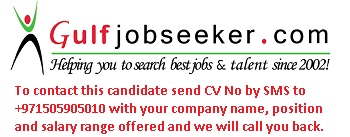 Gulfjobseeker.com CV No: 69858